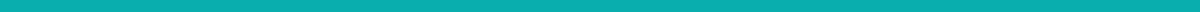 Letter of Inquiry For Students[Your Name]
[Your Address]
[City, State, Zip Code]
[Email Address]
[Phone Number]
[Date][Recipient's Name]
[Recipient's Title]
[Department]
[University Name]
[University Address]
[City, State, Zip Code]Dear [Recipient's Name],I hope this letter finds you well. My name is [Your Name], and I am currently a [Your Year, e.g., junior] majoring in [Your Major] at [Your School’s Name]. I am writing to inquire about the [specific program or opportunity, e.g., Summer Research Program] offered by [University’s Department Name].I have a keen interest in [mention the specific field or area, e.g., renewable energy research], and I understand that your department is renowned for cutting-edge work in this area. I am considering furthering my studies in this field and am eager to learn more about the opportunities available at [University Name], particularly regarding any upcoming projects that involve undergraduate students.Could you please provide more information about the eligibility requirements, application process, and deadlines for this program? Additionally, I would appreciate details regarding potential mentors and the areas of research they are currently focusing on.Understanding these aspects will greatly assist me in planning my application and future academic endeavors. I am particularly interested in how I could contribute to and learn from the ongoing research at your esteemed department.Thank you very much for considering my request. I look forward to your reply.Warm regards,[Your Name]
[Your Signature (if sending a hard copy)]